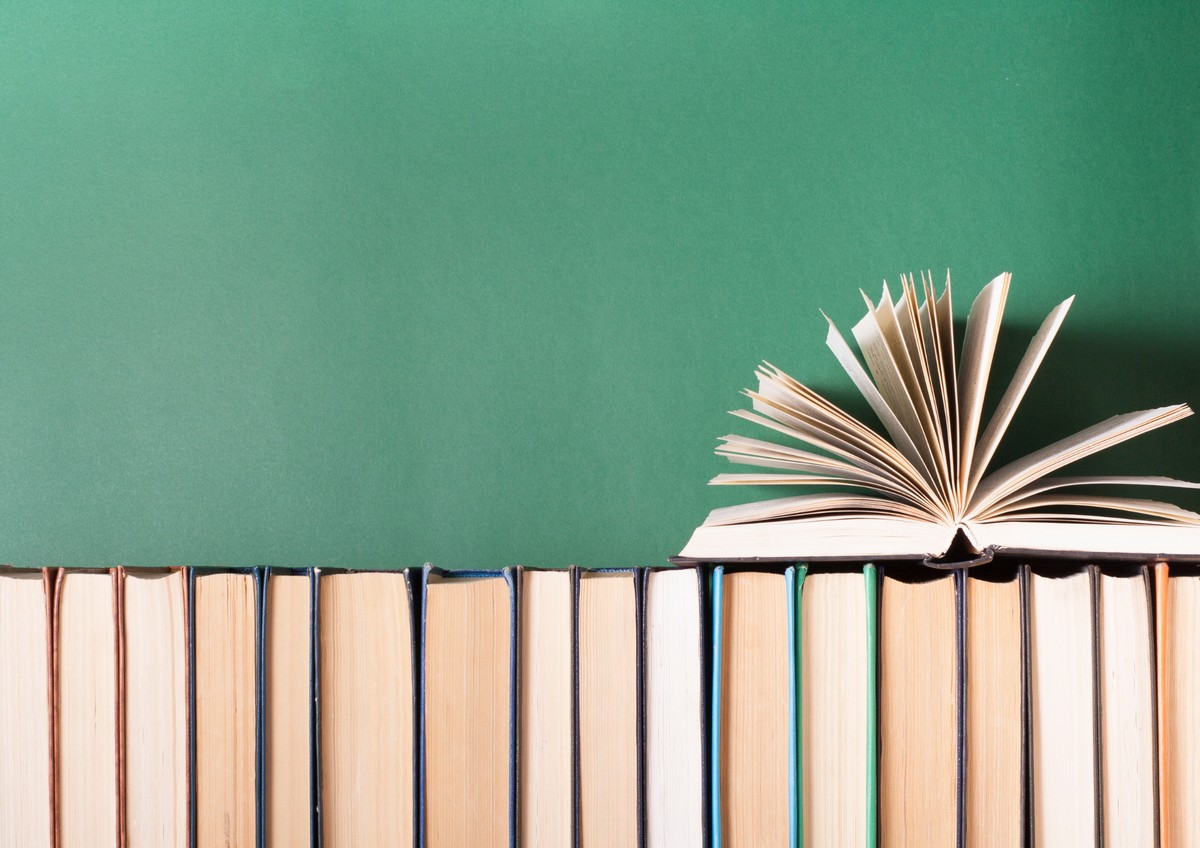 Program | novinky z knihovnyBřezen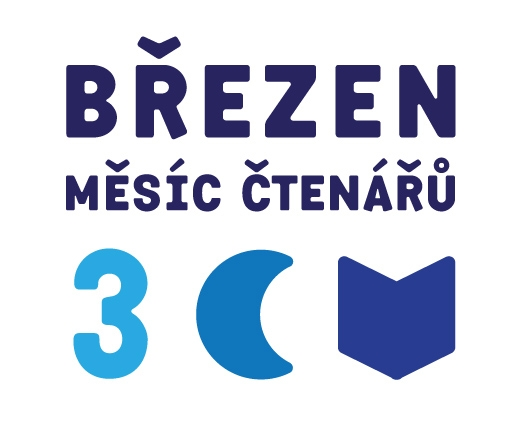   ZašifrovánoOblíbená soutěž pro dětské i dospělé čtenáře je zpět! Každou březnovou středu budou na všech pobočkách a webu knihovny zveřejněny indicie, které soutěžícím pomohou odhalit  knihu. Ze správných odpovědí vylosujeme tři výherce, kteří obdrží knižní cenu.Tvoříme knižní hrdiny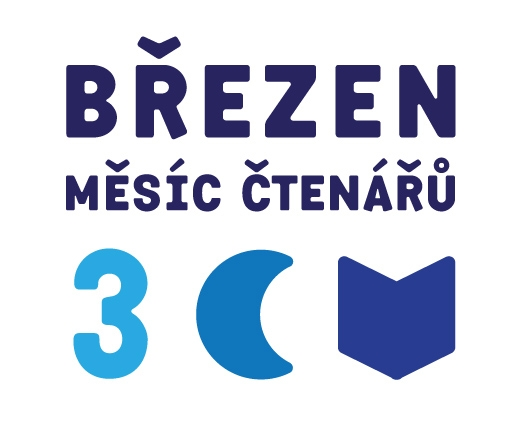 1. 3. startuje 15. ročník literárně-výtvarného projektu, jehož tématem je autor komiksu Čtyřlístek, pan Jaroslav Němeček. Děti mohou tvořit známé postavy až do 31. 5. 2024.  Pro děti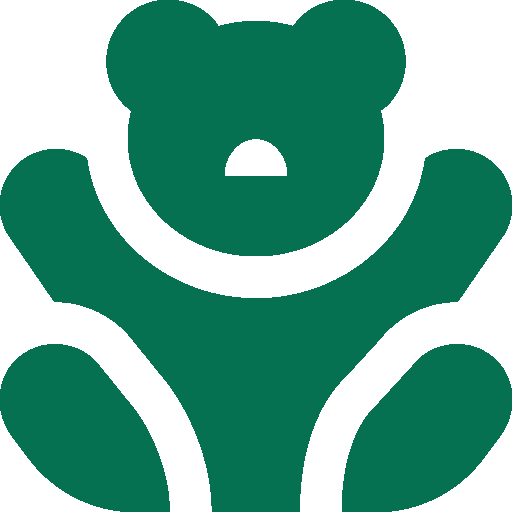 1. 3. od 14 do 17 hodin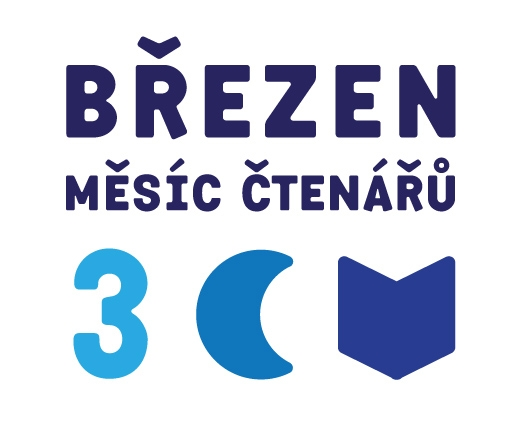 Robotí challengeStanoviště s úkoly vás provedou světem robotiky a moderních technologií. Programování robotů, skládání robotických stavebnic, tvorba pomocí 3D per.Půjčovna pro děti, Svornosti 2, Havířov-Město13. 3. v 9.30 hodinBookstart: Ten dělá to a ten zas tohleZveme děti od 2 do 5 let na povídání a hraní o různých povoláních. Vyrobíme si i prstové loutky. Nutná rezervace na tel. 597 317 225 nebo e-mailu seiferta@knih-havirov.cz.J. Seiferta 8, Havířov-Město20. 3. v 10 hodinBookstart: Hrátky s jazykyTentokrát se zaměříme na výuku cizích jazyků u dětí předškolního věku. O své rady a tipy se s námi podělí lektor jazykové školy. Nutná rezervace na e-mailu prodeti@knih-havirov.cz nebo tel. 597 317 223.Půjčovna pro děti, Šrámkova 2, Havířov-Podlesí27. 3. v 10 hodinBookstart: Jaro Ťuká na vrátkaProjdeme se jarní přírodou, zazpíváme si a nakreslíme jarní kytičky. Akce pro děti od 2 do 6 let.Gen. Svobody 14, Havířov-Šumbark27. 3. ve 14 hodin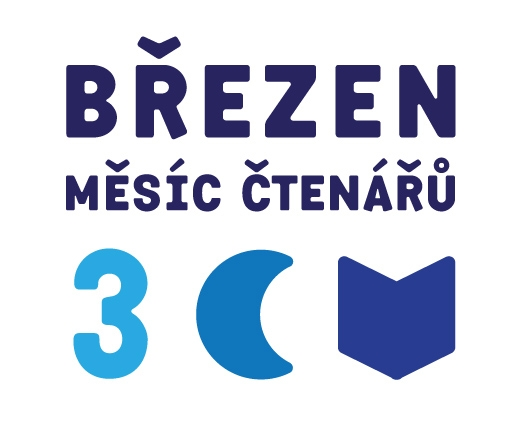 Hody, Hody do knihovny!Náš velikonoční posel jara se nás rozhodl trochu potrápit. Do vajíček místo sladkostí ukryl úkoly. Když je rozlousknete, určitě se o sladkosti podělí.Půjčovna pro děti, Šrámkova 2, Havířov-Podlesí28. 3. od 10 hodin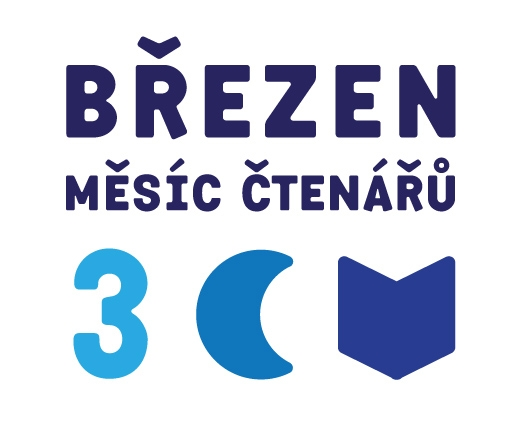 Vyrob si svou knihuVýtvarná dílna. Využijeme razítka, obrázky nebo samolepky a vytvoříme si knihu podle svých představ.U Jeslí 2, Havířov-ŠumbarkPro dospělé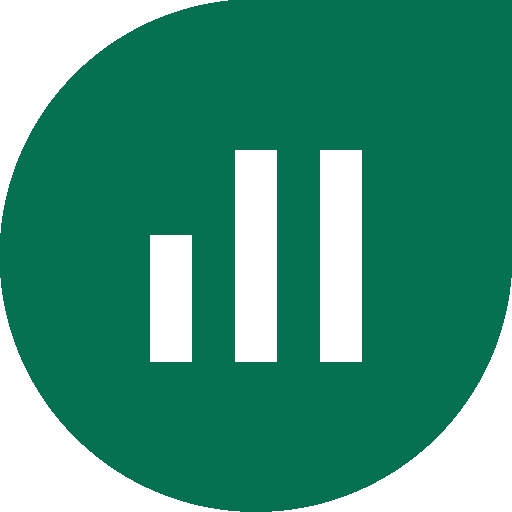 5. 3. od 16.30 hodinSvobodná vůle: Iluze nebo schopnost?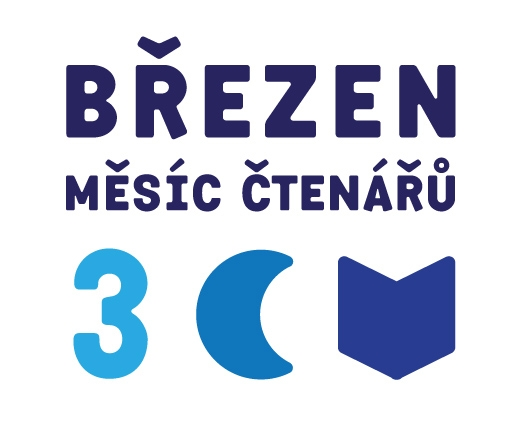 Úvodní přednáška ze čtyřdílného cyklu Psychologie na každý den s lektorkou Mgr. Adélou Plačkovou. Vstupné za jednu přednášku 70 Kč, cyklus 250 Kč.Půjčovna pro dospělé, Svornosti 2, Havířov-Město6. 3. v 18 hodinUmělecké poselství Jaroslava Kapce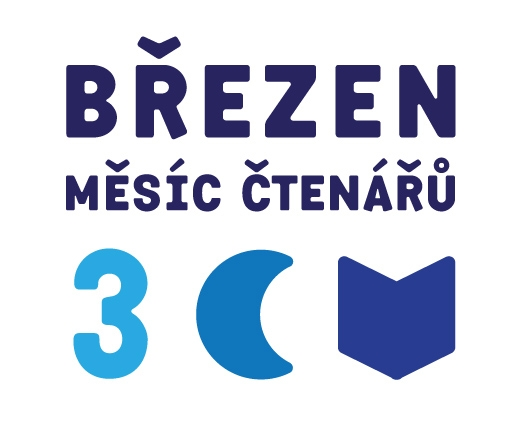 Literární večer věnovaný ostravskému malíři Jaroslavu Kapcovi (1924–1998). Vystoupí Mgr. Milada Kaďůrková a herec NDM Miroslav Rataj.Hudební oddělení, Svornosti 2, Havířov-Město6. 3. v 18 hodin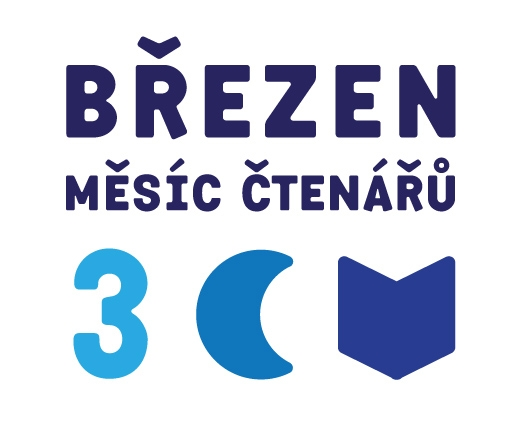 jak se uvolnit ve stresuV přednášce Šárky Stejskalové se účastníci dozví, jak náš mozek a tělo reagují na stres. Ukážeme si jednoduchá cvičení na každý den. Vstupné 40 Kč.Pobočka J. Seiferta 8, Havířov-Město7. 3. od 17.30 hodinKineziologický kurzSetkání příznivců kineziologie vede J. Mažgut.Půjčovna pro dospělé, Svornosti 2, Havířov-Město11. 3. v 10 hodinKaretní klubSetkání zájemkyň o žolíky.Pobočka J. Seiferta 8, Havířov-Město14. 3. v 15 hodinMonča: drátkované srdíčkoLekce drátování s Šárkou Dvořákovou. Vstupné 150 Kč. Rezervace na tel. 597 317 227 nebo e-mailu sucha@knih-havirov.cz. Hornosušská 2, Havířov-Prostřední Suchá14. 3. v 16.30 hodin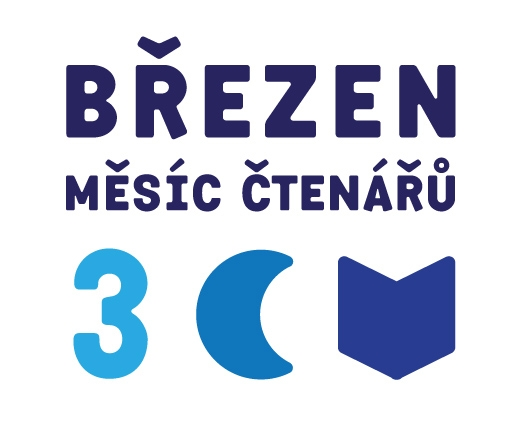 Kurz drátováníOblíbený workshop s Šárkou Dvořákovou. Tentokrát si odrátujeme dřevěné vajíčko. Cena kurzu 230 Kč. Nutná rezervace na tel. 597 317 219 nebo e-mailu dospeli@knih-havirov.cz.Půjčovna pro dospělé, Šrámkova 2, Havířov-Podlesí16. 3. od 13 hodin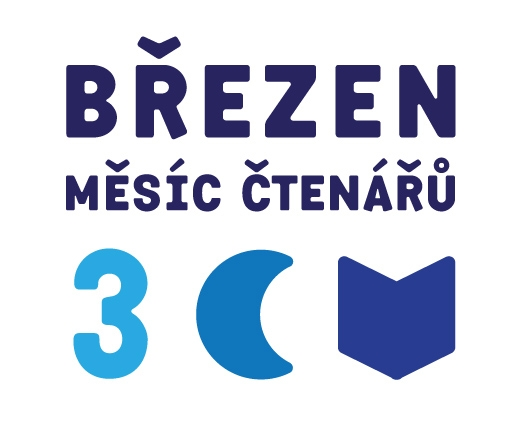 Mini MangafestPro fanoušky anime a mangy.K-klub, Šrámkova 2, Havířov-Podlesí19. 3. v 17 hodin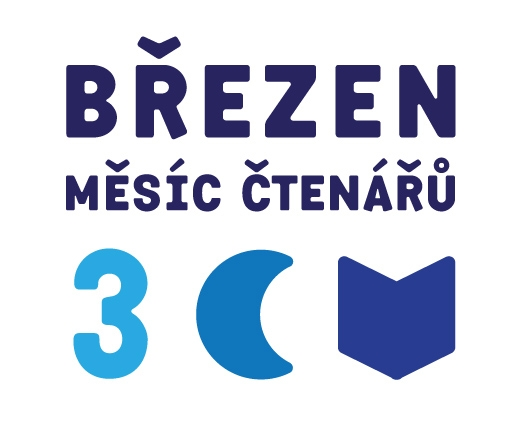 Jarní tvořeníVyrobíme si korálkový přívěsek na obruči. Nutná rezervace na tel. 597 317 225 nebo e-mailu seiferta@knih-havirov.cz. Vstupné 100 Kč.Pobočka J. Seiferta 8, Havířov-Město20. 3. od 9.30 hodin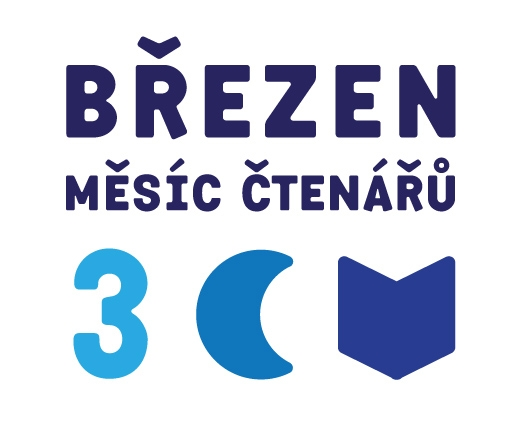 Posezení nad knihamiKnižní klub pro seniory.Jeslí 2, Havířov-Šumbark20. 3. v 17.30 hodinKeňa chudá i bohatá očima mladého dobrovolníka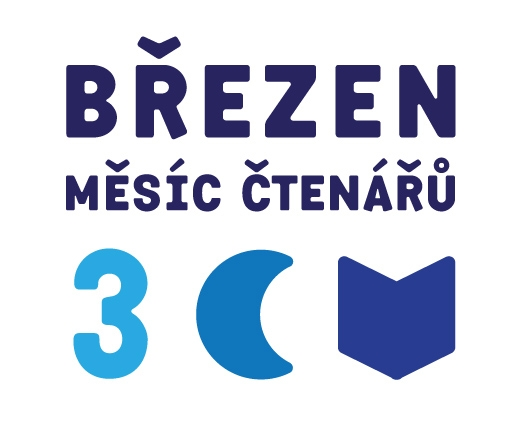 Cestovatelská přednáška Davida Pakizera.Hudební oddělení, Svornosti 2, Havířov-Město21. 3. v 18 hodinZoufalky aneb rande jak cyp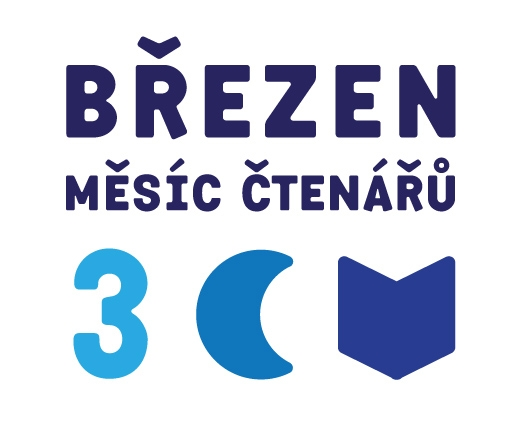 Beseda s autorkou knihy Ivanou Hlubinkovou Kožmínovou. Vstupné 30 Kč.Půjčovna pro dospělé, Šrámkova 2, Havířov-Podlesívýstavy27. 3. v 15 hodin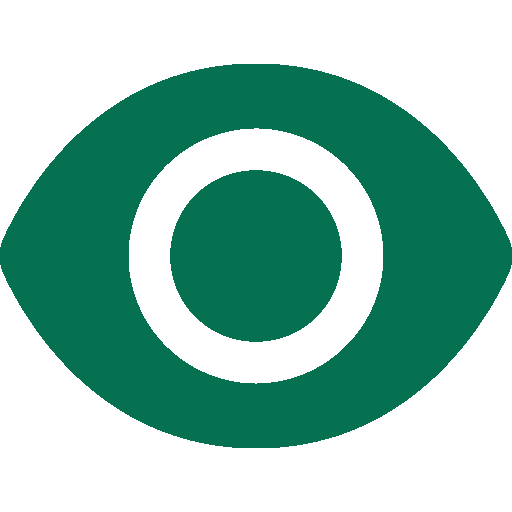 Moravské Slovácko, dravci a šelmyVernisáž výstavy slabozraké fotografky Hany Juříkové, která se koná v rámci 30. ročníku festivalu Dny umění nevidomých na Moravě ve spolupráci se SONS ČR, z. s., oblastní odbočka Havířov-Orlová.Hudební oddělení, Svornosti 2, Havířov-MěstoDo 22. 3. 2024V krajině snůVýstava obrazů Elišky Dordové.Hudební oddělení, Svornosti 2, Havířov-Město1. 3.-29. 3. Voláme jaroVýstava výrobků s velikonoční tematikou.J. Seiferta 8, Havířov-MěstoKnižní jarmark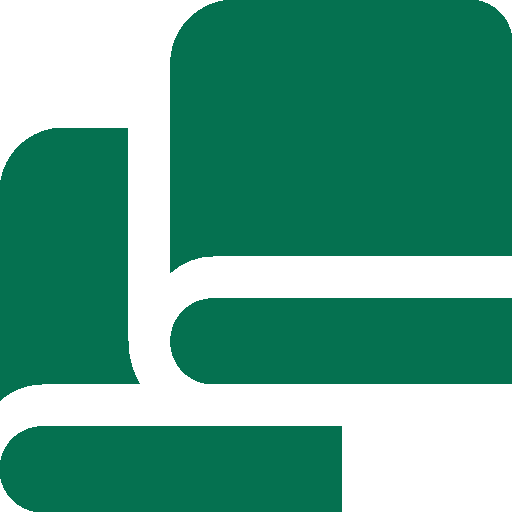 Prodej vyřazených knih za hubičku.1.-28. 3.  |  U Jeslí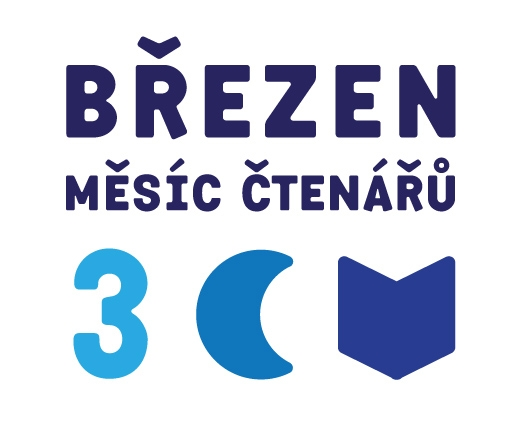 4. 3.-8. 3.  |  Hornosušská5. 3. a 7. 3.  |  J. Seiferta11. 3.-15. 3.  |  Gen Svobody21. 3.  |  Šrámkova